      О внесении изменений в постановление администрации Пучежского муниципального района от 14.12.2012 № 646-п «Об образовании избирательных участков  на территории Пучежского муниципального района для проведения голосования и подсчета голосов избирателей на выборах» 	В соответствии с пунктом 2 статьи 19 Федерального Закона Российской Федерации от 12.06.2002  № 67-ФЗ «Об основных гарантиях избирательных прав и права на участие в референдуме граждан Российской Федерации" (в действующей редакции), по согласованию с территориальной избирательной комиссией Пучежского района, учитывая постановление Избирательной комиссии Ивановской области от 22.11.2012 № 66/405-5 «Об установлении единой нумерации избирательных участков на территории Ивановской области, постановление администрации Пучежского муниципального района от  22.02.2023 № 91-п «О внесении изменений в постановление администрации Пучежского муниципального района от 14.12.2012 № 646-п «Об образовании избирательных участков  на территории Пучежского муниципального района для проведения голосования и подсчета голосов избирателей на выборах», администрация Пучежского муниципального района п о с т а н о в л я е т:	1. В постановлении администрации Пучежского муниципального района от 14.12.2012 № 646-п «Об образовании избирательных участков на территории Пучежского муниципального района для проведения голосования и подсчета голосов избирателей на выборах» пункт 1 постановления изложить в следующей редакции:	«1. Образовать на территории Пучежского муниципального района для проведения голосования и подсчета голосов избирателей следующие избирательные участки:Избирательный участок № 600улицы: Авиационная, Белинского, Гагарина, Дачная, Западная, Красноармейская, Ленина (д. № 36/8, 38, 40, 42, 43, 44, 45/1, 46), Набережная, Парижской Коммуны, Пороховская, Просторная, Пугачевская,  Революционная,                        Северная, Советская (д. № 3, 5, 7, 9, 13), Степана Разина, Ульяны Громовой,  Фрунзе, Чехова,  Шевченко, Юрьевецкая, 8-е Марта, 30 лет Победы;переулки: Авиационный, Белинского, Гайдара, Нестеровский,  Пионерский,      Пороховской, 1-й и 2-й Шевченко.Участковая избирательная комиссия будет находиться в здании МБОУ ДОД Детско-юношеский центр по адресу: г. Пучеж,  ул. Ленина  д. 48, телефон 2-13-52. Голосование будет проходить в этом же здании.Избирательный участок № 601улицы: Горького (д. № 16, 17, 18,35, 36, 37, 41), Маяковского (д. № 22,23, 24, 25, 28, 29, 30), Мичурина (д. № 27, 29, 31, 33, 35, 38, 40, 42, 44), Приволжская, Грибоедова (д.4), Радищева (д. № 33, 35, 37, 39,40), Советская (д. № 4, 6, 8, 12).Участковая избирательная комиссия будет находиться в здании МБОУ Лицей г. Пучежа по адресу: г. Пучеж, ул. Ленина, д. 41, телефон 2-11-56. Голосование будет проходить в этом же здании.Избирательный участок № 602улицы: Горького (д. № 2, 4, 5, 6, 8, 9, 10, 13, 15), Грибоедова (за исключением д. 4), Ленина (д. № 16, 16А, 17/6, 19, 20/3, 21, 22/4, 23, 37/10, 39), Маяковского  (д. № 1, 2, 3, 4, 5, 6, 8, 9, 10, 11, 12, 14, 15, 16, 17, 20), Мичурина (д. № 1,2, 4, 5, 6, 7, 8, 9, 10, 11, 13, 14, 15, 16, 17, 18, 19, 20, 21, 22, 23, 24, 25, 26),  Пушкина (д. № 2, 3, 4, 5, 7, 8, 10, 12, 16, 20,26, 30), Радищева (д. № 1, 1Б, 2, 3, 4, 5, 6, 7, 8, 9, 10, 11, 12, 13, 14, 15, 16, 17, 18, 20), 50 лет ВЛКСМ  д. №  1;переулки: Советский (дома № 2, 4, 6).Участковая избирательная комиссия будет находиться в здании МБОУ ДОД Центр детского творчества по адресу: г.Пучеж, ул. Радищева д.42,  тел. 2-14-97. Голосование будет проходить в этом же здании.Избирательный участок № 603улицы: Герцена, Гоголя, Крылова, ул. Ленина (д. № 25, 29, 31), Лермонтова, Некрасова, Островского, Осипенко, Павла Зарубина, Рылеева, Свердлова, Тельмана, Чкалова, 50 лет ВЛКСМ (д. № 6, 8, 10, 11/44, 12, 13, 14/42, 15, 17, 18, 19, 20, 21/41, 22/33, 23/44, 24/42, 25, 26, 27, 28/13, 29, 30/16, 31, 35/26, 36, 37, 38, 39/32, 40/26, 41, 42/43, 43/31, 45/34, 46, 47, 48/29, 50/32, 51/46, 52, 54/29, 56/40, 58/53), 60 лет Октября, Чапаева, Крупская;переулки:  Гоголя, О.Кошевого, Тельмана, 1-й Крупской, 2-й Крупской, 1-й Первомайский, 2-й Первомайский, 3-й Первомайский.Участковая избирательная комиссия будет находиться в здании МБОУ Лицей г. Пучежа по адресу: г. Пучеж, ул.60 лет Октября, д. 20, тел. 2-13-95. Голосование будет проходить в этом же здании.Избирательный участок № 604В избирательный участок входят жилые корпуса, в которых проживают обеспечиваемые дома интерната для престарелых и инвалидов, (г. Пучеж, ул. Калинина, д. 2).Участковая избирательная комиссия будет находиться в здании ОБСУСО Пучежский дом интернат для престарелых и инвалидов по адресу: г. Пучеж, ул. Калинина, д. 2, телефон 2-17-30. Голосование будет проходить в этом же здании.Избирательный участок № 605улицы: Гора Красных Текстилей, Димитрова,  Заречная, Калинина (д. № 3, 4, 5, 6, 7, 9, 10, 11, 12, 13, 14, 15, 16, 18), Комсомольская, Кутузова, Кирова, Ленина    (д. № 2/42, 4, 6/5, 7, 8/16, 9, 10, 11/21,  14/26), Л. Левиковой, Маевка Линия 1,  Маевка  Линия 2,  Маевка  Линия 3, Маевка Линия 4, Маевка Линия 5, Матросова, Октябрьская, Петрова, Первомайская, Полевая, Попова, Родинская,  Суворова, Тюрина, Южная;переулки: Зеленый, 1-й Заводской, 2-й Заводской, М.Расковой, 1-й Октябрьский, 2-й Октябрьский, 3-й Октябрьский,  4-й Первомайский, 1-й Родинский, 2-й Родинский, 1-й Южный, 2-й Южный, 3-й Южный.Участковая избирательная комиссия  будет находиться в здании МБОУ Пучежская гимназия по адресу: г. Пучеж, ул. Кирова, д.1/2, телефон 2-13-68. Голосование будет проходить в этом же здании.Избирательный участок  № 606улицы: Заводская, 1-я Производственная,  2-я Производственная, Садовая.	Участковая избирательная комиссия будет находиться в здании МБДОУ Детский сад № 6 «Колокольчик» по адресу:  г. Пучеж, ул. Заводская, д. № 10/1, телефон 2-26-46. Голосование будет проходить в этом же здании.Избирательный участок № 607В избирательный участок входят населенные пункты  Затеихинского сельского поселения:деревни: Гари, Девкино, Затеиха, Медведки, Мохниха, Полозиха, Савиха.	Участковая избирательная комиссия будет находиться в здании МБОУ Затеихинской средней общеобразовательной школы по адресу: Пучежский район,  д. Затеиха, ул. Школьная, д. 8, телефон 2-53-45. Голосование будет проходить в этом же здании.Избирательный участок № 608В избирательный участок входят населенные пункты Затеихинского сельского поселения:село Зарайское, деревни: Александрово, Бараново, Безделево, Борисово, Быково, Верещагино, Верещагино – Подлесное, Голыгино, Горбуниха, Горево, Дудино, Карпиха, Крутцы, Кузьминское, Лежебоково, Лисино, Матасиха, Неупокоиха, Плешково, Подсосенье, Поселихино, Пустынь, Раздирашки, Рассадино, Соколово Малое, Соколово Большое, Утюгово, Четвертинино, Шепелино, Якуниха.	Участковая избирательная комиссия будет находиться в здании Дома культуры по адресу: Пучежский район, с. Зарайское, ул. Клубная, д. 3, телефон 2-63-11. Голосование будет проходить в этом же здании.Избирательный участок № 609В избирательный участок входят населенные пункты Илья-Высоковского сельского поселения: село Лужинки, деревни: Вахрино, Вербиха, Лисиха, Михеиха, Паучиха, Пустынь, Федотово, Хахалиха, Войново, Губинская, Гусаринки, Ильинское, Мельничное, Чадуево, Шубино, Юрьево, Александрово, Взглядово, Заимка, Инаиха, Кораблево, Плоцково, Поповка, Тетериха.	Участковая избирательная комиссия будет находиться по адресу: Пучежский район, д. Кораблево, ул. Садовая, д. 3-2 (библиотека), телефон 2-85-17. Голосование будет проходить в этом же здании.Избирательный участок № 610В избирательный участок входят населенные пункты Илья-Высоковского сельского поселения:село Илья-Высоково, деревни: Большая Протасиха, Гремячево Верхнее, Девкина Гора, Повалихино, Погорелка, Репино Малое, Сивково, Струбново.	Участковая избирательная комиссия будет находиться в здании администрации Илья-Высоковского сельского поселения (Администрация) по адресу:   Пучежский район, с. Илья-Высоково, ул. Школьная, д. 3, телефон 2-71-36. Голосование будет проходить в этом же здании.Избирательный участок № 611В избирательный участок входят населенные пункты Илья-Высоковского сельского поселения: село Ячмень, деревни: Безводново, Большое Село, Борисенки, Букино, Даньшино, Дубново, Дятлиха, Климушино Большое, Короваево, Косолапиха, Крупино, Лихуниха, Луговое, Льгово, Марковская, Мостовка, Небучино, Паличное, Первуниха, Плужниково, Попереково, Протасиха Малая, Смагино, Соловьево, Стрелка, Тишино, Хмелеватово, Щукино.Участковая избирательная комиссия будет находиться по адресу: Пучежский район, д. Дубново, ул. Советская, д. 1 (библиотека), телефон 2-81-17. Голосование будет проходить в этом же здании.Избирательный участок № 612В избирательный участок входят населенные пункты Сеготского сельского поселения:село Воронцово,  деревни: Анисимиха, Арефинская, Бакланиха, Вандышиха, Васильково, Душино, Кошелево, Крестьяновская, Крутцы, Курдумово, Летнево, Луговое Большое, Лямтюгино, Мякотиха, Нечайково, Палашино, Савинская, Слиньково, Чабышево Верхнее, Чабышево Нижнее, Яблоново.Участковая избирательная комиссия будет находиться в здании МКДОУ Летневский детский сад по адресу:  Пучежский район, д. Летнево,                   ул. Школьная, д. 20, телефон 2-51-35. Голосование будет проходить в этом же здании.Избирательный участок № 613В избирательный участок входят населенные пункты Сеготского сельского поселения:села:  Сеготь, Листье, Петрово, деревни: Пятница-Высоково, Беляево, Блинново, Вахрушиха, Вшивково, Гребениха, Демиха, Иваниха, Копосиха, Круглово, Лукино, Овсяничиха, Осиха, Панкратиха, Хмелеватово, Безделово, Ганино, Горлиха, Долгово, Дынино, Комарово, Леонидово, Луконино, Манино, Медведково, Нестерово, Пахомовская, Плосково, Пятуниха, Рябово, Севрюгино, Солодихино, Столбуниха, Сувориха, Федурино, Адюшкино, Бобры, Дедуслово, Камешки Большие, Кулижново, Марищи, Пеньки, Подвигаи, Усово, Шпенево. 	Участковая избирательная комиссия будет находиться в здании  администрации Сеготского сельского поселения (Администрация) по адресу:   Пучежский район, с. Сеготь, ул. Советская, д. 32, телефон 2-91-23. Голосование будет проходить в этом же здании.Избирательный участок № 614В избирательный участок входят населенные пункты Сеготского сельского поселения:Деревни: Вонявино, Гранино, Дроздиха, Жабрево, Кондратово, Красная Гора, Насониха, Панюшиха, Трухинская, Федотиха, Шишкино, Юшково.Участковая избирательная комиссия будет находиться в административном здании  СПК «Русь» по адресу:  Пучежский район, д. Дроздиха, ул. Садовая, д. 23, телефон 2-84-41. Голосование будет проходить в этом же здании.Избирательный участок № 615В избирательный участок входят населенные пункты Мортковского сельского поселения: село Кандаурово, деревни: Баскино, Волкопялово, Горелки, Двойничиха, Жуково, Заскочиха, Кашино, Кобылино, Косяково, Круглово, Медвежье, Мостовиха, Осташково, Павелково, Плешаково, Привалово, Салагузиха, Сапожки, Селькино, Умеково, Ушибиха, Чернополово, Язвицы, Ямново.Участковая избирательная комиссия будет находиться по адресу: Пучежский район, с. Кандаурово, ул. Центральная, д. 18 (библиотека), телефон 2-55-22. Голосование будет проходить в этом же здании.Избирательный участок № 616В избирательный участок входят населенные пункты Мортковского сельского поселения: село Мортки, деревни: Балмышево, Громылиха, Бедрино, Жуковская, Лодыгино, Марковская, Маслово, Мехово, Оржанники, Серковская, Стрелка Подлесная, Таковая, Харькино, Шихириха.	Участковая избирательная комиссия будет находиться в здании  администрации Мортковского сельского поселения (Администрация) по адресу:   Пучежский район, с. Мортки, ул. Школьная, д. 9, телефон 89612473708. Голосование будет проходить в этом же здании.Избирательный участок № 617В избирательный участок входят е населенные пункты Мортковского сельского поселения: деревни: Болсово, Галашино, Дмитриево Большое, Дербино, Елино, Копосиха, Лукинская, Нагаево, Сорвачево, Татариха, Трошино.	Участковая избирательная комиссия будет находиться по адресу: Пучежский район, д. Дмитриево Большое, ул. Центральная, д. 3 (Дом культуры), телефон 89040455954. Голосование будет проходить в этом же здании.».	2. Направить настоящее постановление в Избирательную комиссию Ивановской области, территориальную избирательную комиссию Пучежского района.3. Опубликовать настоящее постановление в «Правовом вестнике Пучежского муниципального района» и разместить на официальном сайте администрации Пучежского муниципального района (www.pucheg.ru).4. Постановление вступает в силу после его опубликования.5. Контроль за исполнением настоящего постановления оставляю за собой.Глава Пучежскогомуниципального района						И.Н. Шипков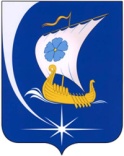 Администрация Пучежского муниципального районаИвановской областиП О С Т А Н О В Л Е Н И Еот  13.03.2023 г.                                                      №  123-пг. Пучеж